QUANTUM UNIVERSITY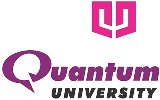 Mandawar (22 Km Milestone), Roorkee – Dehradun Highway (NH 73)ROORKEE – 247 662NOTICEDepartment of Training & Placements                          Date : 24/03/2021PERCEPT SOFTWARE will be conducting placement drive for B.Tech B. Tech(CSE), BCA, MCA batches only for Quantum University, RoorkeeParticularsDetailsCompany ProfilePercept Software is a Software development company, established in 2011 and offers enterprise Solution development Services. For further information, I request you to visit-Websitehttps://perceptsystems.com/Probable Date for Drive5thApril, 2021 (Monday)Eligible Courses/BranchB. Tech(CSE), BCA, MCA(Mainly IT branch)Eligibility Criteria % (aggregate)60%Backlogs Criteria01 allowedBatch2021 Batch Pass outsJob LocationMohaliBond PeriodYes, bond of One and half Year(Initial 6 months will be Training period, including bond)Offered Stipend8K and 10 K, depends, Stipend will be offered as per Student’s individual performance in the interview round.Training Period06 monthsOffered Package (after training)For Stipend of 8k, the package will be 2LPA (16.66k /month).For Stipend of 10K, the package will be 2.4 LPA (20k /month).Training/ area of interest of StudentsStudents have done any training in PHP, Dotnet and Mobile application or are interested in this profile and hold some knowledge in this field.